Course InformationInstructure Information Course Delivery Method Course Description Course Learning Outcomes Learning Resources Meetings and Subjects Time Table *Includes: lecture, flipped Class, project based learning, problem solving based learning, collaboration learning.   Course Contributing to Learner Skill Development Assessment Methods and Grade Distribution                    * Assessment instruments Include: quizzes, in-class and out of class assignment, presentations, reports, Home works.                   Alignment of Course Outcomes with Learning and Assessment Methods   *Include: lecture, flipped class, project based learning, problem solving based learning, collaboration learning.   ** Include: quizzes, in-class and out of class assignments, presentations, reports, videotaped assignments, group or individual projects. Course PolicesApproved Date:                      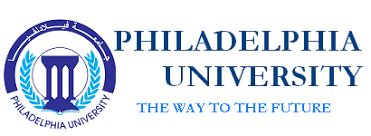 Philadelphia UniversityIssue:1Faculty:Business Credit Hours: 3Department:Accounting Bachle  degree Course SyllabusAcademic Year:2022-2023Prerequisite Prerequisite Course TitleCourse TitleCourse No.   ----Financial Accounting / 1 Financial Accounting / 1 Course code: 0311100Room No.Class TimeClass TimeCourse TypeCourse Type313218:15-9:30Sunday- Tuesday8:15-9:30Sunday- Tuesday Univirsity Requirement                Fuclty Requirement 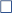  Major  Requirement      Elective             Compulsory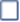  Univirsity Requirement                Fuclty Requirement  Major  Requirement      Elective             CompulsoryE-mailOffice HoursPhone No.Office No.Nameasamara@philadelphia.edu.jo 9:30-11:15 Sunday- Tuesday 2342 3317Dr. Abeer Samara     Blended               Online                   Physical      Blended               Online                   Physical      Blended               Online                   Physical      Blended               Online                   Physical Learning ModelLearning ModelLearning ModelLearning ModelPhysicalAsynchronousSynchronousPercentage100%PercentageAn introduction to the principles of financial accounting (assuming no prior knowledge of accounting) to help students understand how accrual accounting information is produced insofar as that will facilitate more thoughtful reading of the primary financial statementsCorresponding Program Outcomes  OutcomeNumberKnowledge Knowledge Knowledge Describe the concepts of accounting assumattions and measurementK1 Anlysing of financial operations and the accounting cycle in accordance with accounting standards and accounting concepts and the ability to record operations and prepare major financial reportsK2Explaining how to prepare the financial statements and the assumptions and their interrelationship in order to benefit from their information in making decisions.K3Describe the management accounting foundations and the six main functions of management accountingK4Skills Skills Skills Communicate with others effectively and efficiently in Arabic and English, whether through oral conversations or preparing reports and presentations   S1Apply the recording process on actual financial statements given to students from the Amman Stock Exchange and presented by students and working as groups to display the elements of financial statements using Excel   S1Course/ module reference book:ACCOUNTING FOR NON-ACCOUNTING STUDENTS 10TH EDITION, By John R. Dyson, Ellie Franklin, 2021Course Textbookhttp://www.jstor.org/journals/00218456.htmlhttp://aicpa.org/pubs/jofa/joahome.htm http://tsalqashi.jeeran.com http://www.cpa-exam.orgSupporting Referencesالمواقع الإلكترونية  Websites  http://www.aazs.net http://infotechaccountants.com  Supporting Websites     Classroom        laboratory       Learning Platform         Other  Teaching Environment                                             Learning MaterialTaskLearning Method*TopicWeekStudy plan and syllabus----LectureExplanation of the college and separtmemnt's vision and mission, the plan, objectives and outcomes of subject learning, the application of quality assurance standards and accreditation policies, 1Textbook chapter ,1--class DiscussionIntroducing Accounting and Financial StatementsWhat Is Accounting?Why accounting is important?Who Uses Accounting Information?Branches of accounting2Textbook chapter 2 Lecture and discussions by studentsAccounting rules and regulations -Revenue Recognition Principle- Expense Recognition (Matching) Principle- Cost Principle- Separate Entity Concept- Monetary Measurement Concept-Going Concern Assumption-Time Period Assumption3Textbook Chapter 2 Interactive lecture and discussions by studentsAn Accounting FrameworkThe objectiveThe qualitative characteristicsThe elements of financial informationRecognition and measurement4Chapter 3TextbookWork as groups to analyze a number of processesInteractive lecture and discussions by studentsRecording dataThe basic accountingEquationUsing the accounting equation5Textbook, chapter 3Interactive lecture and discussions by studentsThe recording process the account steps in the recording processThe use of double-entry and accounting systems Journalizing and posting- TheRecording Process6Textbook, chapter 3 HomeworkInteractive lecture and discussions by studentsDouble-Entry AccountingThe General JournalThe General Ledger7Textbook,Chapter 3Discuss a practical question solutionMID examLearn by solving practical problemsThe recording process the account steps in the recording processThe use of double-entry and accounting systems Journalizing and posting- TheRecording Process8Textbook,Chapter 3HomeworkInteractive lecture and discussions by studentsCompleting the accounting cycle:-	using a worksheet-	closing the books-	summary of the accounting cycle9Textbook,Chapter 3- Discuss solving practical questionsParticipatory learning: working groups through preparing financial statementsTrial balance.Identify the purpose of a trial balanceIdentify and understand the limitations of a trial balance10Textbook, the Chapter  5short quiz Interactive lecture and discussions by students Financial StatementsThe Financial position definitionThe components of Financial positionThe statement of changes in equity The statement of retained earnings11Textbook, the Chapter  5Interactive lecture and discussions by studentsFinancial statements- The Income StatementUnderstanding the Income StatementTransactions That Affect the Income Statement12Textbook, Chapter 7Interactive lecture and discussions by studentsCash flow statementsWhat is cash?purpose of the statement of cash flowsThe main activities of cash flows stsmantoperating activitiesinvesting activitiesinvesting activities13Textbook, Chapter 7Practical application using excelInteractive lecture and discussions by studentsCash flow statementsPreparation of a statement of cash flows thedirect methodThe indirect method14Textbook,Chapter 12Self-learning: access to the financial statements of listed comapnies on the Amman Stock ExchangeManagement Accounting 	-Foundations 	-The six main functions of management accounting15Final Exam16Using Technology Excel ApplicationsCollecting data from the Amman Stock Exchange website related to selected companies' reports and uploading them to Excel. Self-learning: access to the financial statements of listed comapnies on the Amman Stock Exchange. Communication Skills Through class discussions, communicate directly through office hoursPreparing a report by each student summarizing his performance and activities that they present throughout the semester and presenting it to the students.Application of Concept Learnt Solve practical issues on recording operations and preparing financial reports.Checking Amman Stock Exchange (ASE) website to read and understand actual financial reports from real Jordanian companies. Course Outcomes to be AssessedAssessment Time(Week No.)GradeAssessment MethodsK1, K2the eighth week30 %Mid ExamS1,S2The Fifth week,  the Nineth week, the Tenth week, the Fourteenth week30 %Term Works*K1, K2, K3, K4Sixteenth week40 %Final Exam100%TotalAssessment Method**  Learning Method*Learning OutcomesNumber    Knowledge   Knowledge   Knowledge   KnowledgeHomework, semester exams and final examInteractive lecture and discussions by studentsIdentifying and describing awareness of the concepts of accounting measurementK1Homework, semester exams and final examInteractive lecture and discussions by studentsRecording and analyzing of financial operations and the accounting cycle in accordance with accounting standards and accounting concepts and the ability to record operations and prepare major financial reportsK2Homework, semester exams and final examInteractive lecture and discussions by studentsExplains how to prepare the financial statements and the assumptions and their interrelationship in order to benefit from their information in making decisions.K3Homework, semester exams and final examInteractive lecture and discussions by studentsDescribe the management accounting foundations and the six main functions of management accounting K4     Skills      Skills      Skills      Skills QuizInteractive lecture: Using ExcelCommunicate with others effectively and efficiently in Arabic and English, whether through oral conversations or preparing reports and presentationsS1HomeworkCase studies . problem solving processPractical application on actual financial statements given to students from the Amman Stock Exchange and presented by students and working as groups to display the elements of financial statements using ExcelS2 Policy RequirementsPolicyThe minimum pass for the course is (50%) and the minimum final mark is (35%).Passing GradeAnyone absent from a declared semester exam without a sick or compulsive excuse accepted by the dean of the college that proposes the course, a zero mark shall be placed on that exam and calculated in his final mark.Anyone absent from a declared semester exam with a sick or compulsive excuse accepted by the dean of the college that proposes the course must submit proof of his excuse within a week from the date of the excuse’s disappearance, and in this case, the subject teacher must hold a compensation exam for the student.Anyone absent from a final exam with a sick excuse or a compulsive excuse accepted by the dean of the college that proposes the material must submit proof of his excuse within three days from the date of holding that exam.Missing ExamsThe student is not allowed to be absent more than (15%) of the total hours prescribed for the course, which equates to six lecture days (n t) and seven lectures (days). If the student misses more than (15%) of the total hours prescribed for the course without a satisfactory or compulsive excuse accepted by the dean of the faculty, he is prohibited from taking the final exam and his result in that subject is considered (zero), but if the absence is due to illness or a compulsive excuse accepted by the dean of the college that The article is introduced, it is considered withdrawn from that article, and the provisions of withdrawal shall apply to it.AttendancePhiladelphia University pays special attention to the issue of academic integrity, and the penalties stipulated in the university's instructions are applied to those who are proven to have committed an act that violates academic integrity, such as cheating, plagiarism (academic theft), collusion, intellectual property rights.Academic Integrity